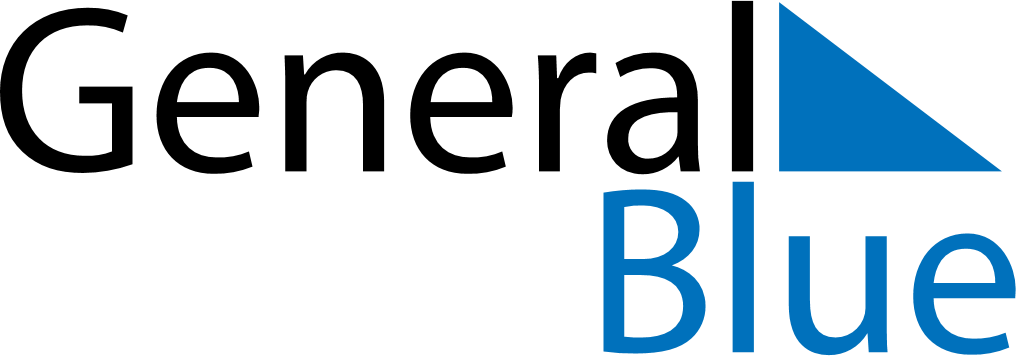 August 2023August 2023August 2023August 2023August 2023August 2023South AfricaSouth AfricaSouth AfricaSouth AfricaSouth AfricaSouth AfricaMondayTuesdayWednesdayThursdayFridaySaturdaySunday12345678910111213National Women’s Day141516171819202122232425262728293031NOTES